ODBIÓR ODPADÓW WIELKOGABARYTOWYCH Z TERENU GMINY ŻARNOWIEC 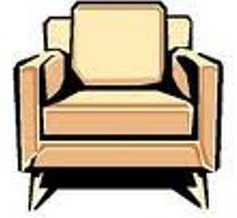 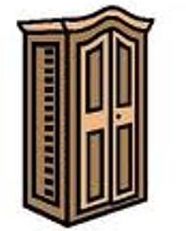 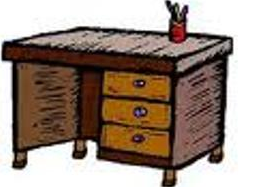 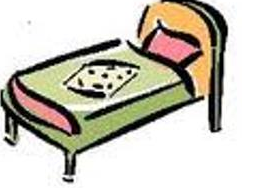 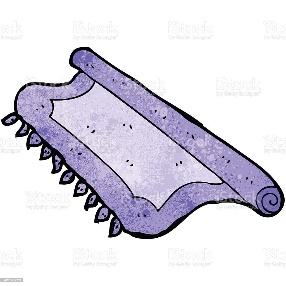 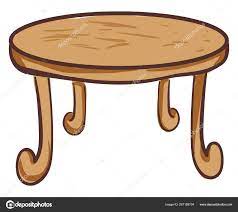 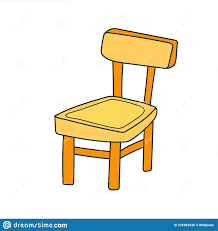 MiejscowośćMarzecListopadŻarnowiec, Zabrodzie, 610Łany Małe, Łany Średnie, Łany Wielkie, Otola Mała916Chlina, Udórz1017Koryczany, Wola Libertowska1621Brzeziny, Jeziorowice, Małoszyce, Otola1722